											Thema “Waar is…?”De kat: 	is een huisdier dat kan miauwen en spinnen. Katten jagen op muizen en vogeltjes.Miauwen:	is het geluid dat een kat maakt. Als hij iets wil zeggen maakt hij een geluid dat klinkt als miauw.De kater:	is een mannetjeskat.De poes: 	is een (vrouwtjes)kat.De kitten:	is een babykat.Spinnen:	is een zacht brommend geluid dat katten maken als ze tevreden zijn.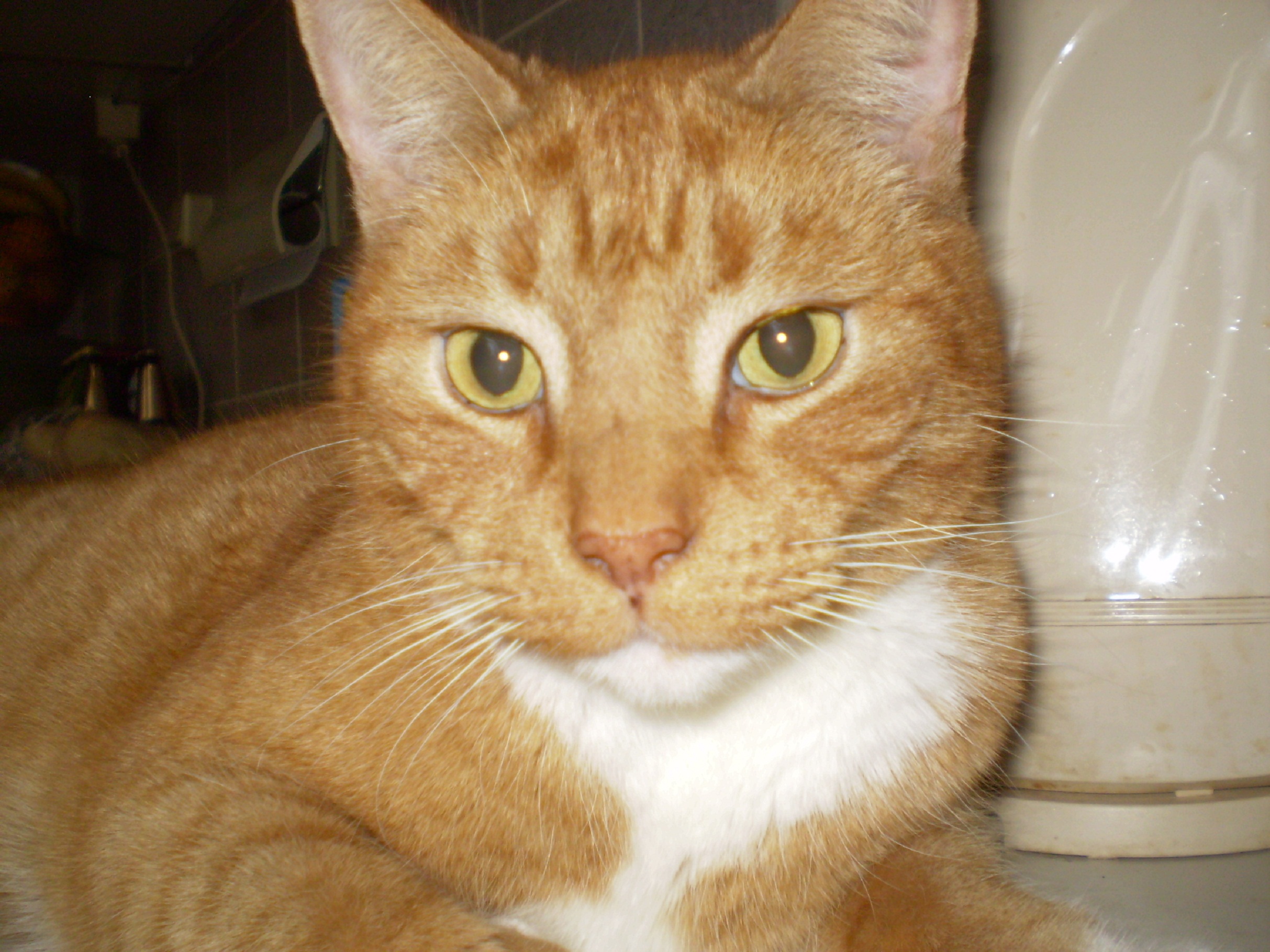 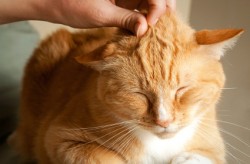 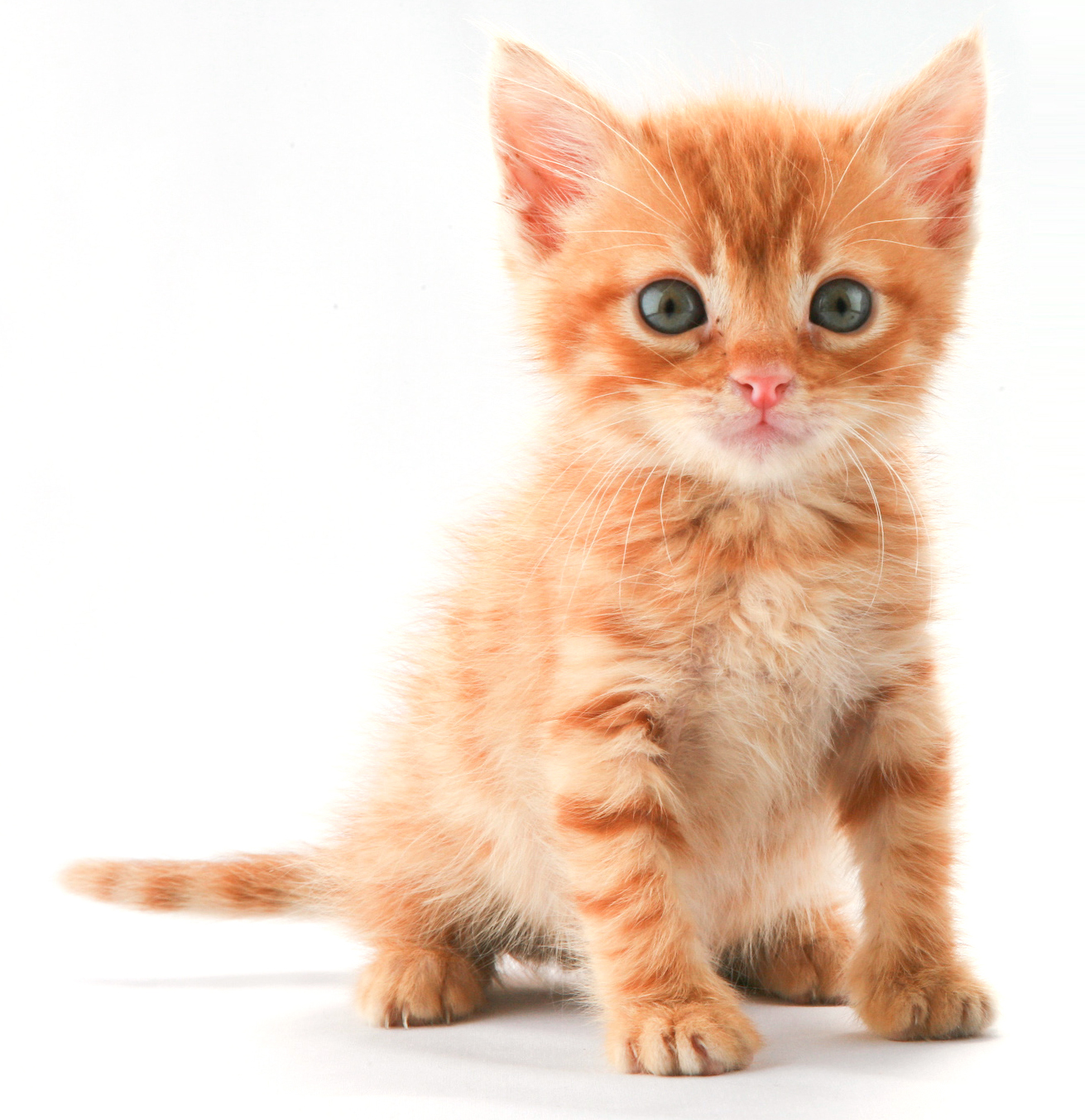 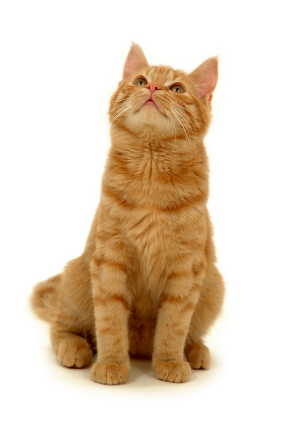 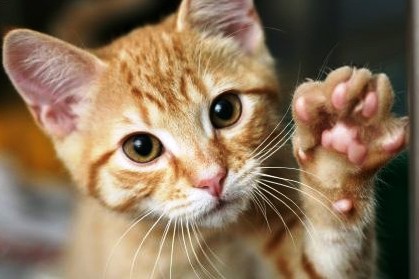 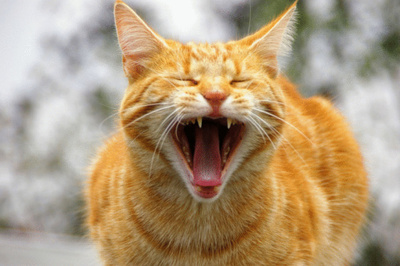 